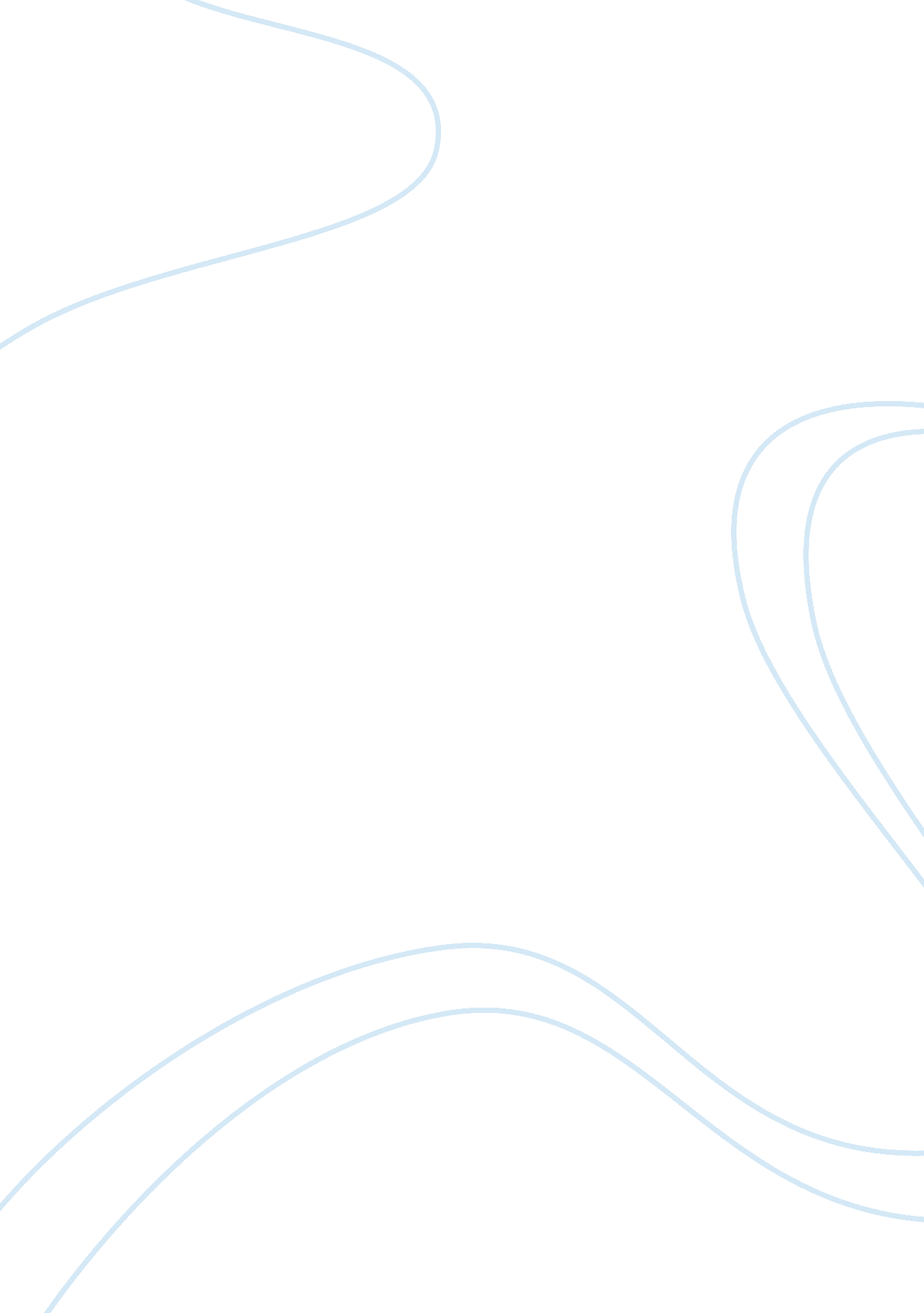 A world without transportation essay sample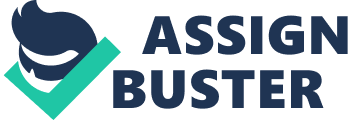 Our universe today depends to a great extent on agencies of transit. Whether it be cars. trains. aeroplanes. boats. or even bikes. we have come to depend on these signifiers of transit to make the things we want to make and travel the topographic points we want to travel. To travel to school. work. shopping promenades. films. and even the food market shop we merely hop in our autos and off we go. To travel to concern meetings in Los Angeles. hoops games in Wisconsin. or holidaies in Hawaii. we merely book the following flight and we’re at that place. To import and export goods. concerns and corporations merely lade them up on a truck. plane. or ship. and off they go. On the subject of transit. U. S. Secretary of Transportation. Mary Peters. says: Each twelvemonth. America’s transit system – from the roads to the skies. tracks and ports — helps travellers reach their finishs and carries billion of dozenss of cargo deserving millions of dollars in economic stimulation. Transportation system is synonymous with chance in America – linking workers with occupations. merchandises with markets. and households with each other. ( Peters ) Over the old ages. we have become so dependent on these signifiers of transit to assist us acquire the occupation done to the point of conceive ofing a universe without it would look loony. about impossible. But what if? Suppose. due to our limited sum of resources. we could no longer utilize these signifiers of transit. In a despairing act to conserve these resources. the jurisprudence banned the usage of autos. planes. boats. trains. and any other signifier of transit that uses such resources. What if. all of a sudden. we had to populate without agencies of transit such as cars. aeroplanes. and ships? What would we make if we no longer had those aeroplanes to wing us across the state? What would concerns make if the trucks. planes. and ships they use to reassign their goods could no longer be used? Would we return back to the yearss of Equus caballus and buggy? How would we populate? How would we acquire around from topographic point to put? To what extent would this alter the universe? With all of our other engineering that we have today. it would look probably that there could be some possible solution to this loss. right? This would. without a uncertainty. alter our life styles drastically ; it would be a wholly different universe. It would decidedly be a brainsick idea to believe about. but to travel every bit far as stating that it’s impossible? I think non. We wouldn’t have to travel back that far in our world’s history to see what it was like without these sorts of things. Henry Ford. who is credited for making modern car mass production. didn’t construct his first auto until 1896 ( Safra ) . It wasn’t until 1908 when Ford began mass bring forthing his Model T ( Safra ) . It was in the twelvemonth 1903 when the Wright brothers showed the universe that adult male could wing ( Scholastic ) . As you can see. it wasn’t excessively long ago when we really didn’t have autos to drive and planes to wing ; it was merely a small over one hundred old ages ago. So what would it be like. in our advanced universe today. to no longer have these signifiers of transit? We would. in fact. have to return back to the yearss of Equus caballus and roadster because truly. how else could we acquire around? A good manner to get down seeking for some of these replies would be to look at the life styles of the Amish. The Amish separate themselves from mainstream society for spiritual grounds and are known for their field manner of frock and limited usage of modern comfortss. One of these modern comfortss is the car. Because of this. their universe is really domesticated. They are highly limited to where they can travel and what they can make. But that’s how they live ; that’s their life style. They have come to demo us that you can populate a normal life without things such as an car. Now imagine this life style that the Amish have grown to populate with. populating without cars. Take away non merely cars but besides planes. coachs. trains. and ships and associate this to our mundane lives ; a life style that people used to populate with before the innovation of the first auto or aeroplane. This is a technologically advanced universe without transit. The roads of New York City would no longer be congested with autos. coachs and taxis. It would now be streets filled of Equus caballus and roadster. The Equus caballus and roadster would now take the topographic point of a auto. Peoples would soup up their roadsters and Equus caballuss. The roadsters would come in all kinds of sizes to accommodate your demands. They would hold sweet hurting occupations. 24? rims. slaming loud stereo systems. tinted Windowss. heated seats. clime control. pilotage systems. alarm systems. sunshine-roof. and any other alone characteristic you can believe of. Like the auto does in our universe today. your roadster would reflect your societal position ; the better or more expensive your Equus caballus and roadster are. the richer and wealthier you are thought to be. Imagine how much longer it would take to go from topographic point to put if the Equus caballus and roadster were your lone manner of acquiring about. Think about all of the chance that would be lost because of this. We would be limited to non merely how far we travel. but how long it will take to go. A 20 minute auto drive to the films would now take hours. A trip to Florida for holiday would now take yearss. possibly even hebdomads. Our day-to-day sail to school or work would now go a journey. If you wanted or needed something. it wouldn’t be so easy now to merely travel and acquire it ; you would hold to be after your twenty-four hours around your travelling. This would do everything highly inefficient because of the big ingestion of clip it would now take to carry through undertakings. The universe would now run much slower. This would hold a immense affect on concerns. In some instances. the procedure of importing and exporting goods would decelerate dramatically. but for many. this procedure would decrease wholly. Trade with other states would no longer be. Our chance of accomplishing more and doing the most of our clip would now be well reduced. This would now take us to populate. like the Amish. a really domestic life style. We would now go highly self-dependent. trusting either on ourselves or others near by to bring forth what it is that is needed to last. To remain efficient by non blowing clip on travel. we would hold to populate moderately near to a town or metropolis. This is the metropolis were we would shop. hang out. travel to the films. travel to school. and work. Everything in our universe as we know it today would be split into 1000000s of little civilisations. This would besides do a job in unemployment. Everyone who works in the car or air hoses industry from the makers. pilots. racecar drivers. cab drivers. and mechanics would no longer hold occupations. Those people would be forced to happen work in another field. There would now be an highly high demand for Equus caballuss and roadsters which would raise a whole new field of concern. Although we may fight industrially. there are a few facets in which this loss of transit would profit our universe. One of the largest benefits would be in our environment. Sixty-five per centum of all C monoxide emitted into the environment is from route vehicles. which contributes to planetary heating ( Kluger ) . Cars are besides one of the prima causes for H2O pollution. It affects H2O quality because oil and atoms get washed into brook and rivers. In urban environments. run-off from roads goes into H2O drains which so feeds into brook. rivers. and finally the sea. In add-on to fouling the air. the loss of transit ( peculiarly autos ) would diminish both human and carnal human deaths. Besides the deceases caused by pollution. events such as accident deceases would no longer happen. Approximately one million animate beings are killed on U. S. roads every twenty-four hours ( Knowlton ) . Additionally. over 44. 000 Americans die each twelvemonth in transit accidents ( Knowlton ) . Without transit. these lives would be saved and we would hold an environment with much less pollution. The universe would. without a uncertainty. be a wholly different topographic point. The loss of chance and employment that transit brings would take us to believe that this type of scenario without transit would be lay waste toing. For conservationists. nevertheless. this universe would about be ideal. We would hold a much cleansing agent environment. less deaths. and conserve a batch of our world’s resources. So would this be a universe catastrophe or could we perchance. merely possibly be better off? In a manner. a universe without transit resembles what we strive for in our universe today. Traveling less. conserving resources. better environment. safer roads. the simpler life style are all things that the engineering we come up with is designed to make. We come up with innovations to seek and do these things possible. We have the cyberspace to salvage us trips to the library. shopping promenade. and even Blockbuster. We are ever looking for ways to better gas milage and efficiency. All of the things that we strive for. non holding to go as much. conserving resources and so on. are all compiled in a universe without transit. So possibly. to accomplish this much simpler life style that we strive for. it wont be what we bring into the universe. but what we take off. Plants CitedKluger. Jeffery. “ What Now? ” E Magazine 29 Mar. 2007: 12-15. Knowlton. Rex. “ The Roads That Built America. ” Community Transportation 12 Jan. 2006: 34-36. Peters. Mary E. Interview. “ National Transportation Week. ” CNN. 2003. Safra. Jacob E. “ Ford. Henry. ” The New Encyclopedia Britannica. 15th erectile dysfunction. 2007. Scholastic Library Inc. “ Wright. Wilbur. ” Encyclopedia Americana. 29th erectile dysfunction. 2005. 